SE INVITA A LA COMUNIDAD EDUCATIVALa Audiencia Pública es un espacio de participación ciudadana, es un acto público para intercambiar información, explicaciones, evaluaciones y propuestas sobre la gestión ante la sociedad civil, permitiendo el seguimiento y evaluación de compromisos y planes de cada establecimiento educativo. Es por esto que nuestra institución dará a conocer el informe de gestión articulado con los Planes de Mejoramiento Institucional desarrollados durante la vigencia 2018.FECHA: Jueves, 28 de febrero de 2019HORA: 10:00 amLUGAR: Auditorio de la Institución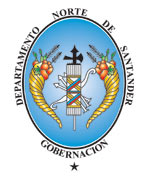 INSTITUCIÓN EDUCATIVACOLEGIO SAN LUIS GONZAGAVersión 0.1Código: 100-09-01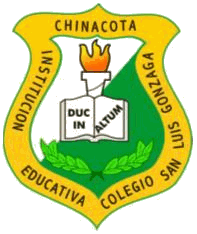 AUDIENCIA PÚBLICA DE RENDICION DE CUENTASVIGENCIA 2018Página 1 de 1Página 1 de 1INVITACIONINVITACIONINVITACIONINVITACIONINVITACION